                    AGRUPAMENTO DE ESCOLAS DAS LARANJEIRAS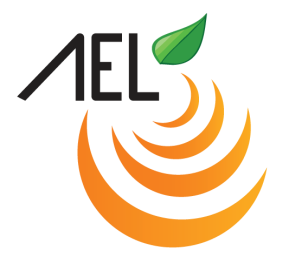                        ESCOLA 2,3 DELFIM SANTOSMemória descritiva do trabalho realizado com a turma do 6ºG“A História da UHU”O trabalho desenvolvido com a turma do 6º ano turma G, teve como objetivo sensibilizar os alunos para a história da empresa UHU.O desafio UHU surge de uma parceria entre o programa Eco escolas e a UHU, reconhecendo a necessidade de aumentar o conhecimento e interesse dos alunos pela biodiversidade nacional.Os alunos pesquisaram no Google a história da empresa do Dr. August Fischer e o significado do nome UHU.A empresa foi fundada em 1905 pelo químico alemão, tendo-se descoberto a cola que lhe deu fama em 1932. O nome UHU vem da língua alemã, em que estas 3 letras representam a onomatopeia emitida pela coruja que serviu de inspiração ao nome e, à data, ainda existia na Floresta Negra, na Alemanha.Foi proposto a execução deste trabalho, de acordo com o respetivo grau de ensino, através de um desenho ou de um trabalho com colagens, estimulando a criatividade dos alunos, a partir de todas as referências históricas.Os trabalhos foram enviados para a professora de EV. Mª Avelina Cardoso, através da plataforma Google Classroom e escolhido o melhor trabalho da turma , o da aluna Joana Domingues nº 12 do 6ºG com o aluno António Lopes nº1 do 6ºG.A coordenadora do Projeto Dra Natália Almeida.